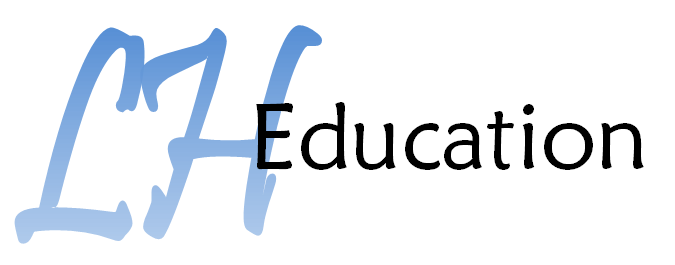 I, ______________________ have received my copy of the LH Education Life & Career Skills Program Handbook. We are prepared as a family to abide by the rules and policies set forth in the handbook. I understand these policies may change at any time and I will be notified of any changes. Printed Name: ________________________________Signature: ____________________________________Student’s Name: ______________________________